CSUF College of Humanities & Social Sciences 
Inter-Club Council Meeting
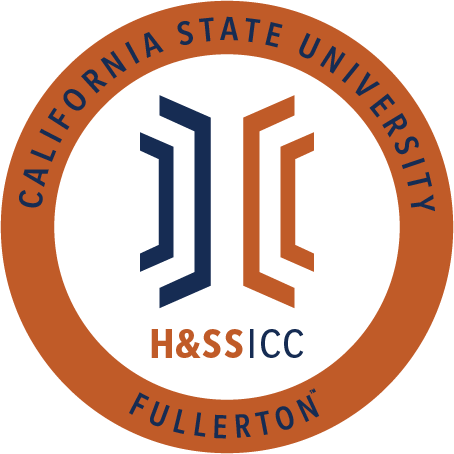 November 8th, 2019 11:00 A.M. 
TSU Legislative ChambersMeeting called by:Jacqueline Montero, ChairType of meeting:RegularAttendees:Council Representatives, Executive Officers, General PublicTardy: Anthropology Student Association, Linguistics Student Association
Absent: Acacia, Path ProvidersAgenda Topics:Call to Order / Roll Call 11:03Approval of Minutes BOD moves to amend the minutes to read “tuition could increase” in place of “tuition would increase” under Line Item H, SIRE seconds.Philosophy approves, CJSA seconds.Approval of Agenda Chair moves to add Bylaw Discussion under Line Item D, APES seconds.Chair moves to remove line item C, APS seconds.CJSA approves, Abled Advocators seconds.Public Speakers Budget 8074 – Contracts, Fees and Rentals: $ 12,614.918077 – Travel: $ 4,933.32ReportsChair – Jacqueline MonteroJacky will not be here next Friday as she’ll be out of state.A draft of a proposed Decorum Statement will be sent out today to set expectations for decorum during council meetings. Please take time to review this document.Vice Chair / Treasurer – Ginny OshiroPlease include Name, Address, Phone Number, and CWID on the receipts that you turn in. As a reminder, this paperwork is due 14 days after your event in order to receive reimbursement.Director of Administration – Gabriella CunaThe decorum statement is a collaborative document where you can share the expectations you have for everybody in this space. If there’s anything you don’t agree with or want to add, please come prepared to discuss that at next week’s meeting. Director of Public Relations – Leslie RodriguezSocial Justice Facilitator – Valarie SegoviaAdvisor – Dr. Connie Moreno Yamashiro, Assistant DeanSaturday November 16th is Homecoming. You have the opportunity to win up to $500 for your student organizations. Flier was emailed out with today’s agenda.Information sent out to organization presidents was sent out with information about upcoming workshops about leadership from Student Life & Leadership. Flier shared.There will be 3 Transfer Orientations taking place over the next three Fridays (November 15th and 22nd, then December 6th). If you are a transfer student and would like to participate in a transfer panel and speak with new transfer students about your experiences, please email camoreno.fullerton.edu. The time commitment is from 1:15-2pm.What is the general topic?There will be about four prepared questions which you will be given beforehand, then there will be a Q&A portion generally about your transfer experience.Are you specifically looking for student leaders?We’re starting with student leaders, but if you have somebody in your organization who might be interested, you can pass along the information. If you’re interested, can you participate in only one panel or are you required to do all three?You can do all three if you’d like, or just one or two if you’re only able to do one or two.The Get Involved Video that plays on the first floor of the Humanities Building is getting updated. If you’d like to participate in the filming, we’ll be filming during the November 22nd meeting from 11-12 pm. Please sign up by emailing camoreno@fullerton.edu . This is a great way to promote your organization.Participants will be chosen based on a first come basis. Participants will be stepping out to film after roll call.Campus is closed Monday in observance of Veteran’s Day. Graduate Assistant – Miguel QuirarteMiguel will not be present for the next two weeks for a conference and then while conducting research in Washington, DC.DIRC is hosting an event called Undocublack, which hopes to shed light on the different identities held by undocumented folx. Times and location are on a flier provided.Camp Titan Toy Drive flier provided.WoMen & Adult Reentry Center is hosting events on Womxn in Leadership. Flier shared.Thesis Retreats at the Pollack Library in November flier shared.ASI Liaisons – Maria Linares and Melanie TherrienCSU Board of Trustees (BOT) Meeting Voting takes place on November 19th & 20th  at 8am in Long Beach for the salary increases for the President & Chancellor as well as the Quantitative Reasoning requirement. Details about the meeting is posted in the GroupMe.There is a meeting with ASI & SQE about how ASI can support students in attending the BOT meeting.H&SS Week Committees Next week, we’ll be passing around a sign-up sheet to join a committee for H&SS Week. Please take this information back to your organizations and come prepared to sign up for a committee next week. Can we create a description of each of the events and send that out?Yes, we can create that and send it out. Can students volunteer and be involved with multiple committees?Yes, absolutely. The more volunteers the better.Old BusinessNew BusinessRebound Scholars is requesting $73.92 from Line Item 8074 for their “Movie Night Fundraiser” event, which takes place Thursday Number 21st from 3-5pm in the Titan Theater in the TSU. Funds will be used for Little Caesar’s Pizza and refreshments from Smart & Final.What movie is showing?We’re still not sure because we’re split on whether or not to show a funny movie or a horror movie.Horror movies can sometimes be triggering or turn people away. Would the funny movie be rated R, or is there a specific rating required?-We were planning to show a PG13 movie.Flier can be difficult to read because of the colors.Thank you for the feedbackIs there a list of hygiene products specifically requested?Yes, the list was posted in the GroupMe, but can be reposted.Motion passesDirector of Administration is requesting $20.95 from Line Item 8077 for an H&SS Student, Miguel Quirarte, to travel to the History Graduate Student Conference, which takes place Friday November 15th from 9am-3pm at California State University, Long Beach. Miguel will be an active participant presenting his work. Funds will be used for mileage reimbursement.  Is there any focus on civil disobedience?Yes, there’s some focus on reenactments and performances.Could we read your research?Yes, it’s published in the Welebaethan Journal of History and the presentation power point can be sent out as well.BSU Discussion Bylaw RevisionCopy of Bylaws sent out to the group via GroupMe.This version does not work. A version was emailed out, with all comments included.Please look over the document with your organization.Voting will take place on November 22nd. Please bring questions or discussion to the next two meetings.Please come by office hours to discuss any questions you may have.Friendly amendments can be used when there are no disagreements about an amendment, often for a clarification of intent or language/grammar correction.Next Week’s Agenda SIRE would like to be added for Line Item 8074PDSA would like to be added for Line Item 8074TESOL would like to be added for Line Item 8074UNA would like to be added for Line Item 8074Bylaw RevisionAnnouncements PSSA is hosting a debate watch party of November 20th in the TSU Pub from 6-8 pm. At the last PSSA meeting they did an overview of the democratic candidates, if you’d like to learn more about the democratic candidates, contact PSSA and they can send out the PowerPoint. The event will be a collaboration with Phi Sigma Alpha and there will be food provided. There will also be a donation drive for the Tuffy’s Basic Needs Center.LSPA will be hosting a fundraiser on November 9th from 7-9pm in Irvine. Flier will be posted in the GroupMe. They will also be hosting a hiking social on November 11th. Both fliers will be posted on GroupMe.LASSA is having an obleas fundraiser on Wednesday & Thursday from 10-1pm on Titan Walk. TESOL is having an event in H325 from 6-9pm today to celebrate the end of Comp Exams.Alpha Phi Sigma will be hosting a fundraiser on Wednesday November 13th at Pieology on State College.Rebound Scholars is hosting a Hygiene Drive for Project Kinship which lasts from November 11th – 22nd. Collection boxes are in the Project Rebound office, the HSS Student Success Center, and the Plato’s Cave. Items can also be brought to ICC meetings and Project Rebound events. ASI put together a poster with the ASI BOD, ASI BOT, and ASI Executive Officers with their office hours locations and times. Please share this information with your organizations.Adjournment 12:09pm 